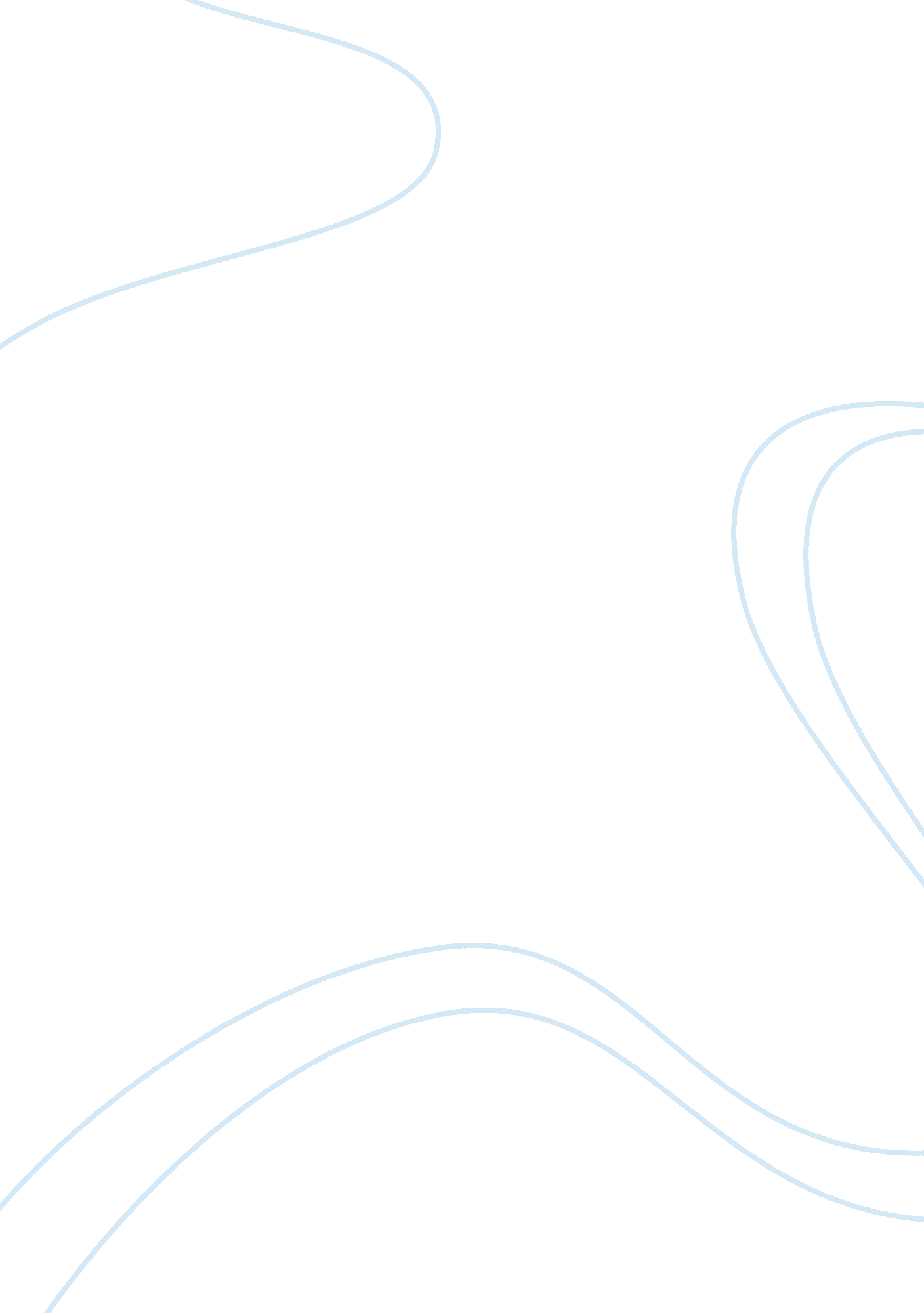 Demographics diversity and education in texasSociology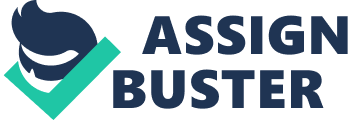 \n[toc title="Table of Contents"]\n \n \t The Demographic Shift in Texas \n \t Analysis \n \t Determining and Bettering the Education System \n \t Educationist James Conant \n \t Decision \n \n[/toc]\n \n Demographic displacement has a great bearing on several facets of community development, regional development taking to the province and state development. Texas is one of the provinces where it will be pertinent to analyze these facets as it borders Mexico. Switching demographics over the old ages in Texas with regard to population of migrators, graduationfrom schools, employment rates tell a batch to us withrespectto the hereafter development and related planning procedure. The Demographic Shift in Texas The biggest demographic displacement seen in Texas is towards growing of population of Hipics, which was found to hold increased by 33 % between 2000 and 2008. At the same clip, not Latino population excessively has gone up by similar per centum ( 33. 7 % ) during the same period. However, populations of Whites and inkinesss have gone up by 5. 4 and 16. 2 % severally. Every county in the province of Texas did non hold similar growing. For illustration in the Dallas County the population of Whites has gone down by 13. 7 % in contrast to the Hipic growing of population of 41. 6 % . ( Former Census Directoraˆ¦ ) As per 2005 US nose count, individuals of Hipic beginning accounted for 35. 31 % that belonged to any race. Mexicans are considered to be largest lineage group in Texas accounting 25. 3 % with African American and Germans accounting to 10. 5 % each. English and Scots-Irish are at 7. 2 % each. It will be interesting to see how this population displacement has affected the school graduation over these old ages. In one of the survey done by IDRA ( Intercultural Development Research Association ) during the twelvemonth 2006-07 across Texas populace schools it was found to hold abrasion rate of around 34 % . To farther elaborate, around 34 % fresh pupils who enrolled in 2003-04 left school before graduating from a Texas public high school before 2006. The current statewide abrasion rate in Texas is seen to be higher than that found during 1985-86 as per survey done by IDRA. Higher abrasion rates indicate schools 'failureto maintain pupils in school. ( Texas Public School ) Analysis Some of the main findings can be listed as under: One of every three pupils left school prior to graduating with high school sheepskin. Overall abrasion rate has gone up by 3 % from 1985-86 to 2006-07 The abrasion rates of black pupils have gone up from 7 to 18 per centum points. Attrition rates of Latino pupils have remained the same at 45 % ( Attrition and Dropout ratesaˆ¦ ) In position of the diverse cultural groups and race in Texas, political economic system has a important importance for the growing and development of province. These groups do hold diverse spiritual religions excessively. It becomes indispensable that they work cohesively for the overall aim of growing and development. Besides public school, the State of Texas promotes charter school so that under privileged and deprived excessively acquire equal chance for the development and growing. Charter schools are attractive because advanced pedagogues have a freedom to develop new and refined attacks to formal instruction. The province of Texas is one of the taking provinces in advancing the charter schools and that is declarative from the fact that the province has excused charter schools from certain revenue enhancements. State Board ofEducation( SBOE ) of Texas is a facilitating organic structure for set uping charter schools. Government has to guarantee that everybody gets an chance without any racial, gender or category prejudice. It becomes necessary that these diverse groups have a religion in each other. The manner European feudal society examined political economic system, the political orientation and schooling clip to clip in a societal context so is the demand to absorb and convey homogeneousness across these diverse ethnic groups and race. Native Americans were most conformable to assimilation through instruction as mentioned by Jefferson and the same is the demand of an hr for holding all unit of ammunition growing with full engagement of all diverse groups of any race and ethnicity. Steven Tozer states `` schools are complex establishments with varied and intricate relationships to their surrounding communities '' . While the survey of learning methods and direction is important to properteacherinstruction, instructors must understand the complex nature and the broader societal context of instruction in order to do determinations about educational ends and methods for themselves. In other words, in add-on to larning how to learn, instructors should develop an apprehension of the dealingss between their schools and the larger society in which schools are embedded. Thus school preparation is based on premiss that understanding the context of American schooling in general and Texas in peculiar can take to an apprehension of what it means to fix pupils to come in and populate in a democratic society. Determining and Bettering the Education System In position of the above demographic displacement in Texas, it becomes imperative to develop and implement necessary alterations in instruction system and course of study, which eventually brings equal chance for all, riddance of poorness for the category who are deprived and therefore opening the door for inclusive growing. At this occasion, it will be pertinent to take note of the positions of some of the celebrated educationalists who have played a cardinal function in determining the American schools over the old ages. Horace Mann has possibly instilled most profound impact as an educationalist to carry through the above ends. He felt the demand to promote the moral orientation of the pupils and he was right in indicating out that it can better be achieved through public schools. He strongly believed that a set of values can be devised for citizens in the proper operation of democracy and that should be nurtured during the school yearss of a kid. These set of values are non identified with any spiritual religions and will ever be compatible to all spiritual beliefs and followerss. Mann emphasized on practical cognition. He believed that ownership of cognition means one is in charge of his/her fate. He believed that human existences are separate from all other species in their pursuit of cognition, intent and intelligence and if these are non decently harnessed so life is so full of waste. Mann strongly opposed rote acquisition as it is non effectual and does non convey coveted consequences. He viewed larning as a agency to an terminal which separates us from the animate being. ( Giants of American Education, pg 7 ) His positions on instruction in his Twelfth Annual Report as Secretary of Massachusetts State Board of Education clearly advocated about cosmopolitan instruction which will emancipate the domination of capital and obsequiousness of labour to a big extent. Educationist James Conant James Conant put frontward particular plans for gifted pupils and screening them as per their ability and proposed academically less gifted pupils for work. Conant besides proposed scholarships to academically qualified pupils. He was concerned about `` fringy '' pupils and of the sentiment that excessively many pupils are likely to lend to societal instability through over-education. Conant steadfastly relied on experts as a means to make ideal democratic values and believed inequalityof all type of labours. His survey of high schools conducted in 1957-58 along with run for the book 'The American High School Today ' all greatly contributed to the public sentiment that comprehensive high schools were carry throughing its mission. He concluded that vocational instruction was suited for schools holding low economic strength. John Dewey stressed that the pedagogue must take into consideration that each pupil is different. Each individual has a different yesteryear experiences and different familial scenes. For him, instruction has a broader societal intent and purposes at giving freedom along with construction and order to the pupils and non based on merely caprices of the instructor or the pupils. So harmonizing to him it is based on the theory of experience, which is derived from continuity and interaction. Each state of affairs can be experienced otherwise by different individuals because of the singularity of each person. One pupil may hold a liking for one school while another one may detest it and for pedagogue it is indispensable to understand these state of affairss while showing the educational state of affairss to them. Therefore, the instructor with good apprehension of these varied state of affairss probably to assist pupils and supply quality instruction to the pupils, which is besides relevant to the pupils. ( Experience and instruction ) In present extremely competitory sphere, any employer would wish to see following from his/her employees. Comprehension and reading accomplishments Communicationskills - written and unwritten Computational accomplishments Problem resolution and decision-making capacity In order to foster above accomplishments, it is required to hold activity-centered instruction. Students should be trained for rational and moral growing with maximal flexibleness and freedom in their operations. Having seen assorted cardinal issues involved in the reform procedure, it can be said that the followers should be the most cardinal portion of the educational reforms procedure. Educational disadvantage linked with ethnicity, race, and low household income should non come in between while tackling the endowment of pupils. Ninety per centum of school instructors in U. S public schools are white so pedagogues of all race and cultural orientation demand to develop new teaching methods to run into the demands of altering demographics with extreme earnestness. Highly trained and effectual instructors are the demand of an hr and most critical ingredient for pupil 's inclusive growing and their public presentation. Teachers need to develop cultural competences - should be able to organize and develop effectual relationships across all race and ethnicity. Proper monitoring and timely disciplinary action with appropriate feedback to the pupils will assist accomplish higher public presentation from the pupils. There has to be changeless and echt interaction between instructor and pupils so that timely disciplinary actions keep the diverse race of pupils in one common watercourse. All support directed for the proper cause and used most efficaciously towards the attainment of aims laid down clearly and exactly in a given clip frame. Decision Finally, any public school should come out with an effectual mission statement for instructors and school leading that 'my school is committed to leave an just and indifferent educational experience for every pupil of the school regardless of their gender, race, ability, socioeconomic association, faith, beginning, age, or linguistic communication. ' 